CENTER OF INNOVATIVE & APPLIED BIOPROCESSINGKnowledge City, Sector-81, MohaliCIAB/7(49)/2017 Works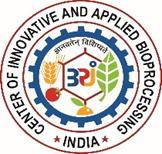 DEPARTMENT OF BIOTECHNOLOGY(Govt. of India)RE QUE ST FOR QUOTATION , CIABName of Work:	Provision of Hand Rail at Main Gate CIAB, Sector-81, Mohali.Completion Period:	15 days from award of workEstimated Cost:	Rs. 57810/-Last Date of submission of Quotation: 19/03/2018 up to 3.00 pm Date of Opening of Quotation	:	19/03/2018 at 3:30 pmIn the office of CIABCENTER OF INNOVATIVE & APPLIED BIOPROCESSINGNOTICE INVITING QUOTATION1. P e rce nt a ge ra t e s ealed quotations are invited on behalf of the Chief Executive Officer; CIAB from agencies/vendors for the work of Provision of Hand Rail at Main Gate CIAB, Sector-81, Mohali.The work is estimated to cost Rs 57,810/- (inclusive of all taxes, profits etc).The time allowed for carrying out the work will be 15 days from the date of award of work.The RFQ document consisting of location plan, specifications, the schedule of quantities of the work to be done and the set of terms and conditions of contract be complied with by the firm can be downloaded from the CIAB’s website: - www. CIAB.res.in or central public procurement portal -eprocure.gov.inQuotations, which should always be placed in sealed single packet envelope along with, with the, name of work and due date written on the envelope, will be received by the CIAB up to 19/03/2018 at 3.00 pm and will be opened by authorized representatives on the same day at 3:30 pm.The description is as follows: -Bidders are advised to inspect and examine the site and its surroundings and satisfy themselves before submitting their quotations as to the nature of the ground and sub soil (so far as is practicable) the form and nature of the site, the means of access to the site, the accommodation they may require and in general shall themselves obtain all necessary information as to risks, contingencies and other circumstances which may influence or affect their quotation. A bidder shall be deemed to have full knowledge of the site whether he inspects it or not and no extra charges consequent on any misunderstanding or otherwise shall be allowed. The bidder shall be responsible for arranging and maintaining at his own costs all materials, tools and plants, water, electricity access, facilities  for  workers  and  all  other  services  required  for  executing  the  work  unlessotherwise specifically provided for in the contract documents. Submission of quotation by a bidder implies that he has read this notice and all other contract documents and has made himself aware of the scope and specifications of the work to be done and of conditions and rates at which stores, tools and plant etc. will be issued to him by the Institute and any other local conditions and other factors having a bearing on the execution of the work.Chief Executive Officer, CIAB does not bind him to accept the lowest or any other quotation and reserves to him the authority to reject any or all of the quotations received without the assignment of a reason. All quotations, in which any of the prescribed conditions are not fulfilled or any condition including that of conditional rebate is put forth by the bidder shall be summarily rejected.Canvassing whether directly or indirectly, in connection with quotations is strictly prohibited and the quotations submitted by the contractors who resort to canvassing will be liable to rejection.Chief Executive Officer, CIAB reserves to himself the right of accepting the whole or any part of the quotation and the bidder shall be bound to perform the same at the rate quoted.The contractor shall not be permitted to quotation for works in the Institute if his near relative is an officer in any capacity (responsible for award and execution of contracts). He shall also intimate the names of persons who are working with him in any capacity or are subsequently employed by him and who are near relative to any Group A & B officer in the Institute. Any breach of this condition by the contractor would render him liable to be removed from the approved list of contractors of this Institute / debarring for further participation in the Institute for at least 5 years.The quotation for the works shall remain open for acceptance for a period of 90 days from the date of opening of quotations.No price preference to any corporate society/Registered society, Govt. Public Sector undertakings / bodies shall be given and quotations shall be exclusively dealt with on merit.The contractor shall comply with the provisions of the Apprentices Act 1961, minimum wages Act 1948, Workmen's compensation Act 1923, Contract Labour (Regulation and Abolition Act 1970), Payment of Wages Act 1938, Employer's Liability Act 1938, Maternity Benefits Act 1961 and the Industrial Disputes Act 1947 as applicable and the rules and regulations issued there under and by the local Administration / Authorities from time to time as well all provisions of law applicable to workmen. Failure to do so shall amount to breach of the contract and Competent Authority may at his discretion terminate the work. The Contractor/Firm shall also be liable for any pecuniary liability arising on account of violation by him of any of the said Acts and shall, indemnify the Institute on that account. Institute will not be liable for any act or omission on the part of the contractor in so far as any violation of any of the aforementioned acts.Each bidder shall submit only one quotation; either by him or as partners in a joint venture. A bidder who submits or participates in more than one quotation will be disqualified.The contractor/Firm shall be bound to complete the whole work as described in the schedule of items of works and the drawings, including additional items, if any, as per drawings and notifications. The issuance of certificate of completion as issued by Assistant Engineer (Civil) shall be conclusive proof of completion of work.Interpretations, corrections and changes to the Quotations Documents shall be made by Addendum, if required.Each Bidder shall ascertain prior to submitting his Quotation that he has received all Addenda Issued and he shall so acknowledge their receipt in his Quotation.Following documents shall accompany the quotation:Duly signed/Stamped Request for Quotation document along with quoted rates in B.O.Q.The Provisions in the Quotation documents shall govern over the contents of the above paragraphs if in contradiction or variation.ABSTRACT SHEETStamp & Signatures of bidderTerms & Conditions: -The Work shall be as per CPWD specification.Rates quoted should be inclusive of all taxes, GST, labour charges, Profit etc.Safety of workers/labour deployed shall be purely of the bidder.Bidders are advised to visit the site before quoting of bid.Conditional/Incomplete quotations shall be rejected.Statutory tax deductions, if any as per rules of Govt. shall be deducted.Signatures of the FirmS.NOPARTICULARSAMOUNT (In INR)1ESTIMATED	VALUE	OF	WORK(INCLUSIVE  OF  TAXES,  LABOUR  CESS ETC)Rs 57,810/-2PERCENTAGE	(%	AGE)	QUOTEPLUS/MINUS  (+/  -)  BY  BIDDER  ON ESTIMATED AMOUNT (IN FIGURES)3PERCENTAGE	(%	AGE)	QUOTEPLUS/MINUS  (+/  -)  BY  BIDDER  ON ESTIMATED AMOUNT (IN WORDS)4NET AMOUNT AFTER UN- CONDITIONAL PERCENTAGE REBATE OR QUOTE ABOVE ESTIMATED VALUE ((IN FIGURES)5NET AMOUNT AFTER UN- CONDITIONAL PERCENTAGE REBATE OR QUOTE ABOVE ESTIMATED VALUE ((IN WORDS)BOQ of Handrail at Main GateBOQ of Handrail at Main GateBOQ of Handrail at Main GateBOQ of Handrail at Main GateBOQ of Handrail at Main GateBOQ of Handrail at Main GateS.N.Description of ItemUnitQuantityRateTotal1Steel work in built up tubular (round, square or rectangular hollow tubes etc.) trusses etc., including cutting, hoisting, fixing in position and applying a priming coat of approved steel primer, including welding and bolted with special shaped washers etc. completeKg581.8593.9054635.722Painting with synthetic enamel paint of approved brand and manufacture to give an even shadeSqm40.5078.403175.2057810.92